Sons of the American LegionCecil Squadron #15 Presents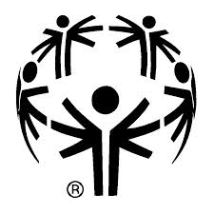 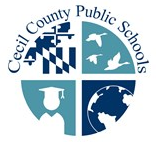 2020 ICE SPLASHFebruary 29, 2020The Wellwood Yacht Club, Charlestown MDRegistration opens at 11:30am;  Approximate 1:00pm Splash TimeFood & beverages available on-site for purchase.Event Participant Tier LevelsGold Splasher (Minimum $50 Donation) receive an Event SweatshirtSilver Splasher (Minimum $25 Donation) receive an Event Branded (TBD)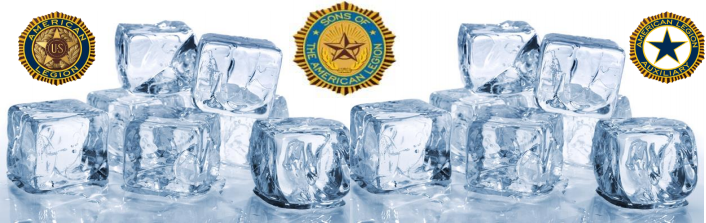 Become a sponsor or form a team today!For questions visit our Facebook page or use the contact us form on our websiteDetails and links to the Ice Splash documents can be found on ourWebsite @  www.alpost15.com/ice-splashAll proceeds will benefit the Cecil County Public Schools Corollary Sports Program and Cecil County Special Olympics